NAŘÍZENÍ JIHOČESKÉHO KRAJEze dne 4. 5. 2022o vyhlášení přírodní rezervace Dvořištěa o stanovení jejích bližších ochranných podmínekRada Jihočeského kraje vydává dne 4. 5. 2022 podle § 33 a § 77a odst. 2 zákona č. 114/1992 Sb., o ochraně přírody a krajiny, ve znění pozdějších předpisů, dále podle § 7 a § 59 odst. 1 písm. k) zákona č. 129/2000 Sb., o krajích, ve znění pozdějších předpisů, toto nařízení.Článek 1Vymezení přírodní rezervaceTímto nařízením se zřizuje přírodní rezervace Dvořiště a stanovují se omezení ve využití jejího území.Přírodní rezervace se nachází ve správním obvodu obce s rozšířenou působností České Budějovice, v obvodu územní působnosti obce Lišov. Přírodní rezervace zahrnuje část katastrálního území Dolní Slověnice.Hranice přírodní rezervace se stanoví uzavřeným geometrickým obrazcem s přímými stranami, jehož vrcholy jsou určeny souřadnicemi v systému jednotné trigonometrické sítě katastrální (dále jen „S-JTSK“). Seznam souřadnic v souřadnicovém systému S–JTSK jednotlivých vrcholů geometrického obrazce, jak jdou v obrazci za sebou, je uveden v příloze č. 1 k tomuto nařízení.Ochranné pásmo přírodní rezervace Dvořiště se nezřizuje.Grafické znázornění území přírodní rezervace Dvořiště je zakresleno do katastrální mapy, která je přílohou č. 2 tohoto nařízení.Článek 2Soustava NATURA 2000Území přírodní rezervace Dvořiště bylo zařazeno nařízením vlády č. 318/2013 Sb., kterým se stanoví národní seznam evropsky významných lokalit, ve znění pozdějších předpisů, mezi evropsky významné lokality (dále jen „EVL“) a tvoří EVL s názvem „Dvořiště“, kód lokality CZ0310080.Článek 3Předmět ochranySpolečenstva rybničního litorálu a navazujících mokřadních biotopů, včetně vegetačního komplexu minerotrofního rašeliniště s výskytem unikátních a ohrožených druhů fauny a flory.Článek 4Bližší ochranné podmínkyBližší ochranné podmínky nejsou navrhovány. Ochrana území je dostatečně zajištěna základními podmínkami ochrany.Článek 5Zrušující ustanoveníToto nařízení ruší příslušnou část vyhlášky Okresního národního výboru v Českých Budějovicích, kterou se určuje chráněný přírodní výtvor Dvořiště, ze dne 24. 9. 1990 s účinností ode dne 1. 10. 1990.Článek 6Obecná ustanoveníPorušení povinnosti stanovené tímto nařízením lze postihnout jako přestupek.Článek 7Závěrečná ustanoveníToto nařízení nabývá účinnosti patnáctým dnem následujícím po dni vyhlášení ve Sbírce právních předpisů územních samosprávných celků a některých správních úřadů.      Mgr. František Talíř v. r.	           MUDr. Martin Kuba v. r.	  1. náměstek hejtmana	     hejtmanPříloha č. 1 k nařízení Jihočeského kraje ze dne 4. 5. 2022: seznam souřadnic v souřadnicovém systému S–JTSK jednotlivých vrcholů geometrického obrazce, kterými jsou stanoveny hranice přírodní rezervace Dvořiště.Příloha č. 2 k nařízení Jihočeského kraje ze dne 4. 5. 2022: vymezení přírodní rezervace Dvořiště na podkladu katastrální mapy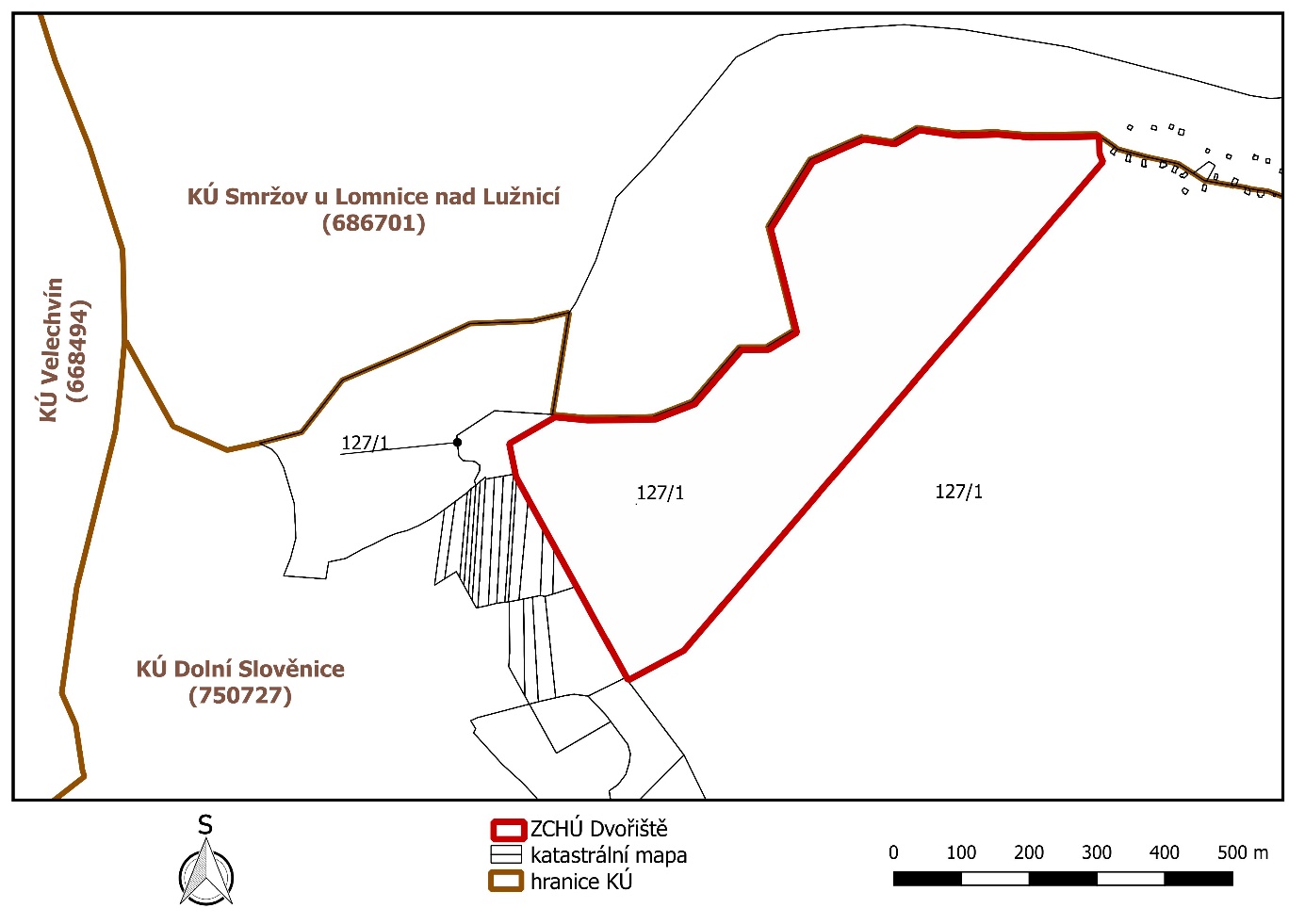 číslo bodusouřadnice – Y [m] souřadnice – X [m]pořadí bodu v obrazcizdroj souřadnic1741 375,821 157 186,111výpočet2741 370,821 157 197,462výpočet3741 989,171 157 917,803výpočet4742 071,281 157 961,604výpočet5742 073,091 157 958,345výpočet6742 145,051 157 827,786výpočet7742 176,841 157 770,377výpočet8742 185,161 157 755,368výpočet9742 192,971 157 741,259výpočet10742 215,041 157 701,3910výpočet11742 232,071 157 670,6411výpočet12742 233,411 157 668,2112výpočet13742 246,861 157 612,9513výpočet14742 179,101 157 573,8514výpočet15742 131,471 157 578,4815výpočet16742 082,301 157 578,2316výpočet17742 030,871 157 577,1717výpočet18741 972,811 157 554,6918výpočet19741 903,541 157 474,6419výpočet20741 863,851 157 474,5720výpočet21741 822,231 157 449,5121výpočet22741 842,201 157 369,3322výpočet23741 860,971 157 296,8323výpočet24741 829,331 157 246,4024výpočet25741 799,101 157 198,0825výpočet26741 723,321 157 164,8226výpočet27741 677,391 157 171,8027výpočet28741 641,361 157 151,1828výpočet29741 584,361 157 159,3429výpočet30741 525,451 157 157,6130výpočet31741 478,321 157 161,9331výpočet32741 376,511 157 160,5732výpočet